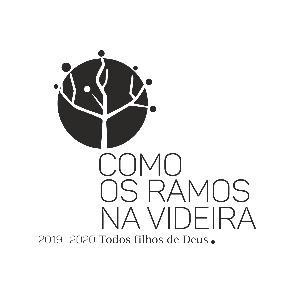 Agenda PastoralMarecos – Milhundos – Penafiel2019/2020OutubroOutubroOutubroOutubro25, sexta feira21hDesafios para a Igreja hoje – D. Armando EstevesRansRans27, domingo10hCeleb. de Início do Ano PastoralCel. Aniversário dos BatismosCentro Esc. PenafielCentro Esc. Penafiel31, quinta feira17:30hAniversário Sta C. MisericórdiaIgreja da MisericórdiaIgreja da MisericórdiaNovembroNovembroNovembroNovembroNovembro1, sexta feira21hSolenidade de Todos os SantosCelebração no CemitérioEnc. Preparação de BatismosMrc/ Mlhs/ PnfPenafielMrc/ Mlhs/ PnfPenafiel2, sábado9hComemoração Fiéis DefuntosCemitério PenafielCemitério Penafiel3, domingo11:30hCelebração de BatismosMatrizMatriz4, sg.da feira21hReun. Assessoria da CatequeseValpedreValpedre7, quinta feira20:30hProVocação (Past. Vocacional)PenafielPenafiel9, sábadot/dt/dAcólitos Encontro do SeminárioEnc. Dioc. Apostolado da OraçãoSem. Bom PastorCasa Dioc. VilarSem. Bom PastorCasa Dioc. Vilar10, domingo14hEncontro Dioc. de Casais NovosCasa Dioc. VilarCasa Dioc. Vilar10-17SEMANA DOS SEMINÁRIOS12, terça feira21hConselho de Pais da CatequeseMarecosMarecos13, quarta feira21hSecr. Interparoquial catequesePenafielPenafiel14, quinta feira21hConselho de Pais da CatequeseOração pelas Vocações (Rogai)PenafielMarecosPenafielMarecos15, sexta feiraOração pelas Vocações (Rogai)MilhundosMilhundos16, sábado11h21hFormação Interparoquial AcólitosPiOra – JovensMilhundosGalegosMilhundosGalegos17, domingoDIA MUNDIAL DOS POBRES22, sexta feira21hReun. Cons. Past. InterparoquialPenafielPenafiel23, sábadot/dFor.ção Animadores de JovensCatequese FamiliarAmarantePenafielAmarantePenafiel25, domingoCel. Aniversários dos BatismosMrc/ Mlhs/ PnfMrc/ Mlhs/ Pnf27, quarta feira21hConselho de Pais da CatequeseMilhundosMilhundos29, sexta feira21hEnc. Preparação de BatismosOração pelas Vocações (Rogai)PenafielPenafielPenafielPenafiel30, sábadoCatequese FamiliarMarecosMarecosDezembroDezembroDezembroDezembroDezembro1, domingo11:30hI Domingo de AdventoCelebração de BatismosMatrizMatriz5, quinta feira20:30h21hProVocação (Past. Vocacional)Conselho EconómicoMarecosMilhundosMarecosMilhundos6, Sexta feira18hConfissõesMatrizMatriz7, sábado21hVig. Imaculada – Past. FamiliarCatedralCatedral8, domingoSolenidade Imac. Conceição10, terça feira20:30hEucaristia e ConfissõesCapela de RandeCapela de Rande11, quarta feira20:30hEucaristia e ConfissõesCapela da PóvoaCapela da Póvoa12, quinta feira21hConselho EconómicoMarecosMarecos14, sábado21hCelebração Penitencial CatequeseCatequese FamiliarOração pelas Vocações (Rogai)(I)lógico Deus e a DoençaMrc/ Mlhs/ MpnfMilhundosMarecosMrc/ Mlhs/ MpnfMilhundosMarecos15, domingoOração pelas Vocações (Rogai)MilhundosMilhundos17, terça feira20:30hEucaristia e ConfissõesMilhundosMilhundos18, quarta feira20:30hEucaristia e ConfissõesMarecosMarecos20, Sexta feira18h21hConfissõesConselho EconómicoMatrizPenafielMatrizPenafiel21, sábado15hFesta (Interparoquial) PalavraMilhundosMilhundos22, domingo10hCelebração de BatismosBênção das GrávidasMilhundosMrc/ Mlhs/ PnfMilhundosMrc/ Mlhs/ Pnf25, quarta feiraSolenidade do Natal do Senhor28, sábadoCelebração de Natal Catequese29, domingo10hFESTA DA SAGRADA FAMÍLIAOração pelas Vocações (Rogai)Cel. Aniversários de BatismoCelebração de BatismosPenafielMrc/ Mlhs/ PnfMarecosPenafielMrc/ Mlhs/ PnfMarecosJaneiroJaneiroJaneiroJaneiroJaneiro1, quarta feiraSolenidade Stª Mª Mãe de Deus2, quinta feira20:30hProVocação (Past. Vocacional)MilhundosMilhundos3, sexta feira18h21h21hConfissões (Primeiras Sextas Feiras)Enc. Preparação de BatismosUm Igreja Sinodal – Pe Sérgio LealMatrizPenafielRansMatrizPenafielRans5, domingo11:30hCelebração de BatismosMatrizMatriz7, terça feira21hReunião Pastoral Familiar11, sábado11hFormação Interparoquial AcólitosMarecosMarecos14, terça feiraOração pelas Vocações (Rogai)MarecosMarecos15, quarta feiraOração pelas Vocações (Rogai)MilhundosMilhundos25, sábadoPais do 3º Ano – Lectio DivinaMrc/ Mlhs/ PnfMrc/ Mlhs/ Pnf26, domingoDOMINGO DA PALAVRACel. Aniversários dos BatismosMrc/ Mlhs/ PnfMrc/ Mlhs/ Pnf29, quarta feiraOração pelas Vocações (Rogai)PenafielPenafiel31, sexta feira21hEnc. Preparação de BatismosRevisão de Vida CPMPenafielPenafielFevereiroFevereiroFevereiroFevereiroFevereiro1, sábado21hRevisão de Vida CPMAssembleia Vicarial de CatequistasSão Martinho de SardouraSão Martinho de Sardoura2, domingo11:30hCelebração de BatismosBênção das Crianças PenafielMrc/ Mlhs/ PnfPenafielMrc/ Mlhs/ Pnf6, quinta feira20:30hProVocação (Past. Vocacional)PenafielPenafiel7, sexta feira18h21hConfissões (Primeiras Sextas Feiras)Início do CPMMatrizPenafielMatrizPenafiel11, terça feira21hSecr. Interparoquial catequesePenafielPenafiel12, quarta feira21hConselho de Pais InterparoquialPenafielPenafiel14, sexta feiraOração pelas Vocações (Rogai)MarecosMarecos15, sábadoPais do 3º Ano – Lit. PalavraOração pelas Vocações (Rogai)Escutar Deus na voz dos JovensMrc/ Mlhs/ PnfMilhundosPenafielMrc/ Mlhs/ PnfMilhundosPenafiel20, quinta feira21hConselho EconómicoMilhundosMilhundos21, sexta feira21hReun. Cons. Past. InterparoquialPenafielPenafiel22, sábadoT/diaRetiro Vicarial de Catequistas23, domingoCel. Aniversário dos BatismosMrc/ Mlhs/ PnfMrc/ Mlhs/ Pnf26, quarta feira21hCeleb. Interparoquial das CinzasMatrizMatriz27, quinta feira21hConselho EconómicoMarecosMarecos29, sábadoOração pelas Vocações (Rogai)PenafielPenafielMarçoMarçoMarçoMarçoMarço1, domingoI Domingo da Quaresma4, quarta feira20:30h21hProVocação (Past. Vocacional)Conselho EconómicoMarecosPenafielMarecosPenafiel5, quinta feira21hEncontro/ Reflexão QuaresmalMilhundosMilhundos6, sexta feira18hConfissões (Primeiras Sextas Feiras)MatrizMatriz7, sábadoCatequese FamiliarPais do 3º Ano – Lit. EucarísticaPenafielMrc/ Mlhs/ PnfPenafielMrc/ Mlhs/ Pnf12, sexta feira21hEncontro/ Reflexão QuaresmalMarecosMarecos14, sábado11h21hFormação Interparoquial AcólitosVia SacraOração pelas Vocações (Rogai)Assembleia Vicarial de JovensPenafielMarecosMarecosBusteloPenafielMarecosMarecosBustelo15, domingoOração pelas Vocações (Rogai)MilhundosMilhundos19, quita feira21hFesta de São José – Dia do Pai20, sexta feiraÚltimo Encontro CPMPenafielPenafiel20 e 2124h para o SenhorMrc/ Mlhs/ PnfMrc/ Mlhs/ Pnf21, sábado10hConfissões 4º, 5º e 6º anos Catq.Via SacraCatequese FamiliarPenafielMilhundosMarecosPenafielMilhundosMarecos22, domingo11:30hCelebração de Ação de Graças CPMMatrizMatriz25, quarta feira19:30hBênção das GrávidasMatrizMatriz26, quinta feira21hEncontro/ Reflexão QuaresmalMarecosMarecos28, sábado21h21hConfissões 4º, 5º e 6º anos Catq.Catequese FamiliarAssembleia Vicarial de FamíliasMrc/ MlhsMilhundosIrivoMrc/ MlhsMilhundosIrivo29, domingoCel. Aniversários de BatismoOração pelas Vocações (Rogai)Mrc/ Mlhs/ PnfPenafielMrc/ Mlhs/ PnfPenafielAbrilAbrilAbrilAbrilAbril2, quinta feira20:30hProVocação (Past. Vocacional)MilhundosMilhundos3, sexta feira20hCelebração do Senhor dos PassosPenafielPenafiel4, sábadoT/ diaDia Diocesano da JuventudeVila Nova de GaiaVila Nova de Gaia5, domingoDomingo de Ramos6 a 8Retiro de JovensOásis, ErmesindeOásis, Ermesinde9 a 11Tríduo PascalMatrizMatriz12, domingoRessurreição do Senhor14, terça feiraOração pelas Vocações (Rogai)MarecosMarecos15, quarta feiraOração pelas Vocações (Rogai)MilhundosMilhundos18, sábadoCelebração Pascal com a CatequeseMrc/ Mlhs/ PnfMrc/ Mlhs/ Pnf21, terça feira21hSecr. Interparoquial catequesePenafielPenafiel24, sexta feira21hConselho de Pais InterparoquialMilhundosMilhundos26, domingoCel. Aniversários dos BatismosMrc/ Mlhs/ PnfMrc/ Mlhs/ Pnf26/4 a 3/5SEMANA DAS VOCAÇÕES28, terça feira21hConselho EconómicoMarecosMarecos29, quarta feira21hConselho EconómicoOração pelas Vocações (Rogai)PenafielPenafielPenafielPenafiel30, quinta feira21hConselho EconómicoMilhundosMilhundosMaioMaioMaioMaioMaio1, sexta feiraT/ Dia21hPeregrinação Nacional dos AcólitosEnc. Preparação de BatismosFátimaPenafielFátimaPenafiel2, sábadoPais do 3º Ano – Sac. ReconciliaçãoMrc/ Mlhs/ PnfMrc/ Mlhs/ Pnf3, domingo11:30hDia da MãeCelebração de BatismosPenafielPenafiel7, quinta feira20:30hProVocação (Past. Vocacional)PenafielPenafiel9, sábado11h21hFormação Interparoquial AcólitosPiOra - JovensMilhundosMilhundosMilhundosMilhundos14, quinta feiraOração pelas Vocações (Rogai)MarecosMarecos15, sexta feiraOração pelas Vocações (Rogai)MilhundosMilhundos16, sábado21hCatequese FamiliarAssembleia Vicarial das VocaçõesPenafielDuas IgrejasPenafielDuas Igrejas17, domingo10h1ª Comunhão e Prof. de FéMilhundosMilhundos23, sábado21hCatequese FamiliarAssembleia Vicarial da CaridadeMarecosPaço de SousaMarecosPaço de Sousa24, domingo10hPrimeira ComunhãoPenafielPenafiel29, sexta feiraOração pelas Vocações (Rogai)PenafielPenafiel30, sábado19:30hCatequese familiarBênção dos UniversitáriosFesta da Vida (Mrc/ Mlhs/ Pnf)MilhundosParaíso (CPV)MatrizMilhundosParaíso (CPV)Matriz31, domingo10hCel. Aniversários de Batismo1ª Comunhão e Prof. de FéMrc/ Mlhs/ PnfMarecosMrc/ Mlhs/ PnfMarecosJunhoJunhoJunhoJunhoJunho4, quinta feira20:30hProVocação (Past. Vocacional)MarecosMarecos5, sexta feira18h21hConfissões (Primeiras Sextas Feiras)Caminhada da Fé - JovensMatrizFelgueirasMatrizFelgueiras6, sábado16hF.ta Pai Nosso (Mrc/ Mlhs/ Pnf)MilhundosMilhundos7, domingo10hProfissão de FéPenafielPenafiel8 a 21VISITA PASTORAL, D. Armando11, quita feiraSolenidade Corpo de Deus12, sexta feira21hEnc. Preparação de BatismosPenafielPenafiel14, domingo11:30hCelebração de BatismosOração pelas Vocações (Rogai)PenafielMarecosPenafielMarecos15, segunda feiraOração pelas Vocações (Rogai)MilhundosMilhundos20, sábado21hAssembleia Vicarial de LiturgiaPenafielPenafiel28, domingoCel. Aniversário dos BatismosFesta de São JoãoMrc/ Mlhs/ PnfRandeMrc/ Mlhs/ PnfRande29, segunda feiraOração pelas Vocações (Rogai)PenafielPenafielJulhoJulhoJulhoJulhoJulho2, quinta feira20:30hProVocação (Past. Vocacional)MilhundosMilhundos3, sexta feira18h21hConfissões (Primeiras Sextas Feiras)Enc. Preparação de BatismosMatrizPenafielMatrizPenafiel4, sábado17hCelebração Vicarial de Enc. da Visita PastoralPenafielPenafiel5, domingo11:30hCelebração de BatismosPenafielPenafiel11, sábado11hFormação Interparoquial AcólitosPenafielPenafiel14, terça feiraOração pelas Vocações (Rogai)MarecosMarecos15, quarta feiraOração pelas Vocações (Rogai)MilhundosMilhundos26, domingoCel. Aniversário dos BatismosDia dos AvósMrc/ Mlhs/ PnfMrc/ Mlhs/ Pnf27 a 31Encontro Nacional de LiturgiaFátimaFátima29, quarta feiraOração pelas Vocações (Rogai)PenafielPenafiel31, sexta feira21hEnc. Preparação de BatismosPenafielPenafielAgostoAgostoAgostoAgostoAgosto2, domingo11:30hCelebração de BatismosPenafielPenafiel7, sexta feira18hConfissões (Primeiras Sextas Feiras)MatrizMatriz9, domingo10hCelebração de BatismosFesta de Nossa Senhora do DesterroMilhundosPóvoaMilhundosPóvoa14, sexta feiraOração pelas Vocações (Rogai)MarecosMarecos15, sábadoSol. Assunção de Nª SenhoraOração pelas Vocações (Rogai)MilhundosMilhundos16, domingo10hCelebração de BatismosFesta de São RoqueMarecosPenafielMarecosPenafiel29, sábadoOração pelas Vocações (Rogai)PenafielPenafiel30, domingoCel. Aniversário dos BatismosMrc/ Mlhs/ PnfMrc/ Mlhs/ PnfSetembroSetembroSetembroSetembroSetembro4, sexta feira18h21hConfissões (Primeiras Sextas Feiras)Enc. Preparação de BatismosMatrizPenafielMatrizPenafiel6, domingo11:30hCelebração de BatismosFesta de Nossa Sr.a dos RemédiosPenafielMilhundosPenafielMilhundos13, domingoFesta de Santa LuziaPenafielPenafiel14, segunda feiraOração pelas Vocações (Rogai)MarecosMarecos15, terça feiraOração pelas Vocações (Rogai)MilhundosMilhundos18, sexta feiraConselho Pastoral InterparoquialPenafielPenafiel30, domingoCel. Aniversário dos BatismosMrc/ Mlhs/ PnfMrc/ Mlhs/ Pnf